Selbstzuchtbestätigung für europäische Vögel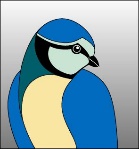 Attestation d’élevage personnel pour oiseaux indigènesConferma di allevamento in proprio per uccelli indigeniAllgemeine Bedingungen / Conditions générales / Condizioni generali:1.	Dieses Formular hat nur Gültigkeit, wenn der Züchter eine offizielle Haltebewilligung für die betreffende Art vorweisen kann.	Ce formulaire est seulement valable lorsque l’éleveur possède une autorisation officielle pour l’espèce concernée.	Questo formulario ha solo validità se l’allevatore dispone di un permesso ufficiale che lo autorizza di tenere il tipo di uccello in questione.2.	Die Jungvögel müssen mit der vorgeschriebenen Ringgrösse beringt sein.	Les jeunes doivent être bagués avec la grandeur prescrite de la bague officielle.	I piccoli uccelli devono possedere l’anello prescritto.3.	Für die Belange der Verbandsausstellungen ist das gültige Ausstellungsreglement und allfällige spezielle Publikationen massgebend.	En ce qui concerne les expositions de l’Association, le règlement de l’exposition et les publications éventuelles seront appliqués.	Per le prescrizioni della mostra di un’associazione è valido il regolamento di mostra con ogni eventuale pubblicazione relativa.4.	Diese Selbstzuchtbestätigung hat nur Gültigkeit, wenn sie vollständig, korrekt und lesbar ausgefüllt ist.	L’attestation d’élevage personnelle est seulement valable si elle est remplie lisiblement et correctement.	Questa conferma di allevamento in proprio ha solo valore se riempita in modo leggibile e correttamente.5.	Das Original ist an Ziervögel Schweiz zu senden. Der Züchter behält die Kopie.	L’original doit parvenir au responsable des espèces protégées d’Oiseaux d’Agrément Suisse. L’éleveur gardera la copie.	L'originale deve giungere al responsabile delle specie protette di Uccelli Ornamentali Svizzera. L'allevatore custodirà la copia.6.	Formulare sind bei Ziervögel Schweiz erhältlich und im Internet unter www.kleintiere-schweiz.ch	Les formulaires sont disponibles à Oiseaux d'Agrément Suisse et sur Internet sous www.kleintiere-schweiz.ch .	I formulari sono disponibili ad Uccelli Ornamentali Svizzera e su Internet sotto www.kleintiere-schweiz.ch.Vom Züchter auszufüllen / à complèter par l’éleveur / di riempire da parte dell’allevatore:Bestätigung Sektion (Ringbezug) / Confirmation de la société (preneur de bagues) / conferma della sezione (ritiro anelli)Die Unterzeichneten bestätigen, dass eine gültige Haltebewilligung vorhanden ist und für die Zucht keine Wildfänge eingesetzt wurden und auch keine Jungvögel aus Wildfängen stammen. Das Mitglied des Sektionsvorstandes bestätigt während der Brut entsprechende Kontrollen durchgeführt zu haben.Les signataires confirment qu’ils sont en possession d’une autorisation de détention valable pour leur élevage et qu’aucuns oiseaux servant dans l’élevage n’ont été capturés et/ou jeunes n’ont été prélevés dans la nature. Les soussignés confirment que des contrôles prescrits ont été effectués pendant la période d’élevageI firmatari confermano che sono in possesso di un'autorizzazione di detenzione valida per il loro allevamento e che nessuni uccelli che servono nell'allevamento non sono stati catturati e/o giovani non sono stati prelevati nella natura. I sottoscritti confermano che i controlli prescritti sono stati effettuati durante il periodo di allevamento.Züchter-Nr / No éleveur / Allevatore NoVorname Name / Prénom Nom /  CognomeAdresse / IndirizzoPLZ Ort / No postal Lieu / NAP LuogoTel NoVogelartEspèce d’oiseauTipo di uccelloDatum Beringungbagué ledata dell’ l’anellamentoRing-Nr. / Jahrzahl / Ringlaufnummernno bague / Année / no continueno annelli / Anno / no continuaAnzahl Jungenombre jeunes quantità piccoli_ _ _ _ / _ _ / _ _ _ + _ _ _ + _ _ _ + _ _ _ + _ _ __ _ _ _ / _ _ / _ _ _ + _ _ _ + _ _ _ + _ _ _ + _ _ __ _ _ _ / _ _ / _ _ _ + _ _ _ + _ _ _ + _ _ _ + _ _ __ _ _ _ / _ _ / _ _ _ + _ _ _ + _ _ _ + _ _ _ + _ _ __ _ _ _ / _ _ / _ _ _ + _ _ _ + _ _ _ + _ _ _ + _ _ __ _ _ _ / _ _ / _ _ _ + _ _ _ + _ _ _ + _ _ _ + _ _ __ _ _ _ / _ _ / _ _ _ + _ _ _ + _ _ _ + _ _ _ + _ _ __ _ _ _ / _ _ / _ _ _ + _ _ _ + _ _ _ + _ _ _ + _ _ __ _ _ _ / _ _ / _ _ _ + _ _ _ + _ _ _ + _ _ _ + _ _ __ _ _ _ / _ _ / _ _ _ + _ _ _ + _ _ _ + _ _ _ + _ _ _Ort, Datum / Unterschrift ZüchterLieu, Date / Signature éleveurLuogo, data / firma allevatoreSektions-Stempel / Unterschrift eines VorstandsmitgliedesTimbre de la société / Signature du membre du comitéTimbro della società / Firma del membro  comitato